   Name:_________________________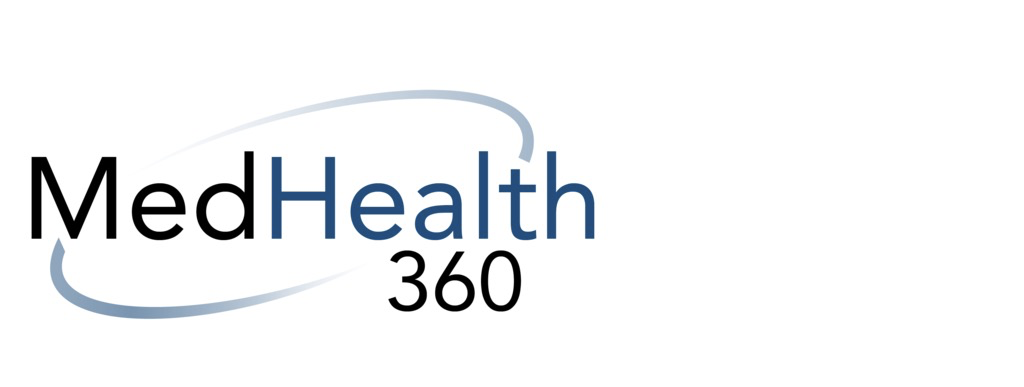   			Date:_________________________                           DOB:_________________________                 		        Weight: _________________________Wellness Screening						      Never           Mild               Moderate	         Severe							                 (some days)            (most days)                 (everyday)		1) Decline in general well being 			1		2		3		42) Joint pain/muscle ache 				1		2		3		43) Excessive sweating/ hot flashes 			1		2		3		44) Sleep problems 					1		2		3		45) Irritability 						1		2		3		46) Nervousness 					1		2		3		47) Anxiety						1		2		3		48) Depressed mood 					1		2		3		49) Exhaustion/lacking vitality				1		2		3		4	10) Declining mental ability/focus/concentration						1		2		3		411) Decreased muscle strength 			1		2		3		412) Weight gain/ increased belly fat /inability to lose weight					1		2		3		413) Breast Tenderness 				1		2		3		414) Rapid Hair loss 					1		2		3		4	15) Migraine headaches 				1		2		3		416) Decreased sexual desire/ libido			1		2		3		417) Decreased ability to perform sexually/climax 	1		2		3		418) Dry Skin 						1		2		3		419) Cold all the time					1		2		3		420) Constipation 					1		2		3		421) White spots on nails 				1		2		3		422) Bruise easily 					1		2		3		423) Loud noises bother me  				1		2		3		424) Frequent heartburn                                          	1		2		3		425) Wake up tired 					1		2		3		40-40:  Fairly Healthy40-60: Some Hormonal Imbalance is Likely 60 and above: Deficiency is Probable                                     Total: ______________________Top 5 Main Concerns:Please elaborate of the symptoms and frequency that you experience your primary concerns: ________________________________________________________________________________________________________________________________________________________________________________________________________________________________________________________________________What kinds of alternate therapies have you tried to help with your primary concerns? ________________________________________________________________________________________________________________________________________________________________________________________________________________________________________________________________________Allergies: ________________________________________________________________________________________________________________________________________________________________________________Medications: ________________________________________________________________________________________Medical History/ Chronic Illness: ________________________________________________________________________________________________________________________________________________________________________________________________________________________________________________________________________Answer those that apply to you: Date of Last menstrual period   _____________Are you on birth control?   		Yes   	No Hysterectomy? 			Yes   	No Do you still have ovaries? 		Yes 	No Are you using hormone therapy now? Yes 	No History of breast cancer? 		Yes 	No Fibrocystic breast disease? 	Yes 	No Uterine Ablation? 			Yes 	No Testicular Cancer? 		Yes 	No Diabetes? 			Yes 	No Colon Cancer?			Yes 	No Active Liver disease? 		Yes 	No Acne?				Yes 	NoRenal Disease? 			Yes 	No Metabolic Disease? 		Yes 	No       Prostate Cancer? 		Yes 	NoEnergy: Are you satisfied with your energy levels? _________________________________________Do you drink caffeine regularly? How many cups a day? _____________________________________Do you supplement your energy in any other way? ____________________________________________________________________________________Sleep: Do you sleep well? __________________________Fall asleep easily? ___________________________Stay asleep? _______________________________What keeps you awake?________________________________________________________________Do you wake feeling rested? __________________Have you ever had a sleep study/been diagnosed with apnea? _______________________________Do you have a CPAP/sleeping aid? _____________Sexual Satisfaction: Are you completely satisfied with your sex life?_________________________________________Do you have one/consistent sexual partners? _________________________________________Are you able to achieve orgasm? _________________________________________Is intercourse painful for you? _________________________________________Do you feel like your body functions properly for sex? Lubrication / erection? __________________ When was your last pelvic exam? Was everything normal? __________________________________Do you use any form of birth control? __________Periods Regular? ___________________________Bathroom Habits: What is the frequency of your bowel movements? _________________________________________Do you have pain or difficulty going?___________Do you take any supplements to help you go?_________________________________________ Would you consider your stool to be “normal”?_________________________________________Do you have abdominal pain?_________________________________________Bloating, Gas, Cramping? ____________________Urinary Incontinence: Do you suffer from Stress Urinary Incontinence? ________________________________________When you exercise / cough / laugh / lifting / other To what extent do you leak? _________________________________________Hair skin nails: Are you happy with your hair, skin, and nail integrity? _________________________________Hormonal Imbalances: Have you ever had your hormone levels tested? _________________________________________Have you gone 6 months without a period?_________________________________________Do you feel like your body has gone through a hormonal change? __________________________Are you taking any hormonal forms of birth control? __________________________________Have you had any adverse reactions to hormonal birth controls? _____________________________ Stress: Are you satisfied with the amount of stress in your life? _____________________________________ Do you feel like you have regular stress? _________________________________________Where does this stress stem from? Family / Work?_________________________________________Do you have ways of coping with stress? _________________________________________Do you have a healthy understanding of stress? _________________________________________Immunity: Do you get sick often? _______________________ Is immunity something you prioritize? __________________________________________AutoImmune: Do you feel inflammation in your body? __________________________________________Joint Pain:Are there areas that cause you deep aching pain? __________________________________________Do you have flexibility issues because of pain?__________________________________________Are you able to move freely in the morning/ throughout the day without medication?__________________________________________ Have you been diagnosed with arthritis?__________________________________________Mental Clarity /Brain Fog: Do you find yourself forgetful?__________________________________________Do you forget why your came in a room?__________________________________________Do you have difficulty completing tasks or staying on track? __________________________________Tobacco/ Drug Use: Do you smoke? How many cigarettes a day? _________________________________________Do you smoke weed/ ingest THC?__________________________________________Any other recreational drugs? __________________________________________Have you ever used CBD? ____________________Do you have a job with a clearance or regular drug testing? __________________________________Anxiety: Do you feel anxious feelings?__________________________________________Do you ever have feelings of “impending doom”? __________________________________________Elevated heart rate? _________________________Mind racing? _______________________________Physical Activity: Do you exercise regularly? How many times/ week? __________________________________________What is your favorite form of exercise? __________________________________________Do you know what HIIT is? __________________________________________Body Composition: Are you happy with your body composition? _________________________________________What bothers you the most? Weight? Shape? Stamina?  _________________________________What is your current weight? _________________What do you think your goal weight should be? _________________________________________What is more important to you? Fast results or more enjoyable sustainability Do you mind if it takes you a month to lose the 10 lbs? Or do you want to see it now? _________________________________________Height: ___________________________________Body Circumferences: _______________________Chest: ____________________________________Waist: ____________________________________Hip: ______________________________________Arms: ____________________________________Leg: _____________________________________Do you have any implants in your body? _________________________________________BMI: _____________________________________Impedance:  _______________________________Fat% : ____________________________________Fat Free Mass: _____________________________Total Body Water: __________________________Basal Metabolic Rate: _______________________Fat Mass: _________________________________Blood: Vitals:  ___________________________________B/P: _____________________________________Temp: ___________________________________EKG: _____________________________________UA:  _____________________________________Dietary: Have you ever tried intermittent fasting for 24 hours? __________________________________Do you know what Macronutrients are? _________________________________________I hereby consent to allow Dr. Phillip Chang and his office to draw my blood for testing I understand that blood draw may lead to bruising, swelling, discomfort, bleeding at the site of blood draw.   Signature ________________________________________             Date: ___________________________________________